CONTACT INFORMATION: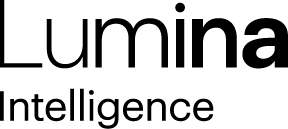 Lumina IntelligenceGiorgio Rigali07545990030Giorgio.rigali@lumina-intelligence.co.uk01 July 2021Pubs and restaurants continue to gain channel share, driving average spend upAccording to the latest data from Lumina Intelligence Eating & Drinking Out Panel, consumer participation in the eating out market grew by +2ppts in 4 w/e 13 June 2021 (vs. 4 w/e 16 May 2021), to 58%. Visit frequency also increased from 0.7 times per week to 1.4 times over the same period. With the re-opening of dine-in hospitality, including indoors, in the last 4 weeks, there has been a shift in channel share in the last 4 weeks. Pubs & bars and restaurants have both gained share, +3.5ppts and +2.3ppts respectively; whilst quick service restaurants (-2.9ppts) and coffee/sandwich (-2.5ppts) lost share. This change in channel usage has also led to an increase in average spend, which rose +7.2% to £9.55 in 4 w/e 13 June 2021. As a result of the reduced restrictions, an increasing proportion of out of home meal occasions were ordered and bought at the venue, accounting for almost 7 in 10 occasions, an increase of +4.1ppts vs the previous 4 weeks. Meanwhile both delivery and click & collect saw share fall by -2.0ppts and -3.0ppts respectively. Commenting on the results, Insight Director at Lumina Intelligence, Blonnie Whist, said: “With the re-opening of indoor dining, we’ve seen an increase in participation and frequency of eating out and the shift towards higher spend channels such as restaurants and pubs/bars has also driven up average spend. As predicted, the increase in on-premise dining has led to a drop in delivery and click & collect occasions, but these remain an important route to market for those consumers who remain nervous about venturing out to venues and as a continued source of revenue for operators.”Find out more about Lumina Intelligence’s Eating & Drinking Out Panel here.ENDSReport methodologyThe Lumina Intelligence Eating & Drinking Out panel is based on 78,000 surveys across the year, built up from a nationally representative weekly sample of 1,500 shoppers. Our comprehensive coverage includes over 900 operators from across all out of home channels – including restaurants, pubs and bars, cafes and coffee shops, fast food, bakery & sandwich, restaurants and retail channels. We cover dine-in as well as food & drinks consumed on the go, delivered, takeaway and click & collect.About Lumina IntelligenceLumina Intelligence inspires the global food and drink sector with deep, actionable insights powered by the world’s best analytics technology. Our products and services are used by the major brands and organisations in these fast moving and growing markets to support business planning, strategic marketing and new product development. With offices in London, Chicago, Montpellier, and Singapore, and local on the ground analysts across our businesses, you can trust our market knowledge. We are committed to providing all our customers with up to date accurate information to support critical decision making. Combining the expertise and experience of HIM, MCA Insight and Lumina Intelligence, we are the experts in market and consumer insight across the food & drink and nutrition markets. https://www.lumina-intelligence.com/